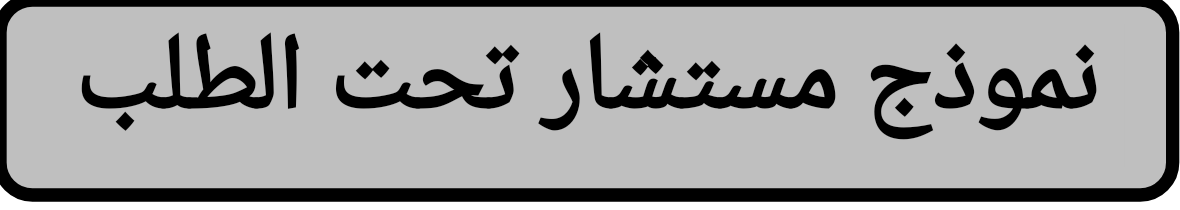 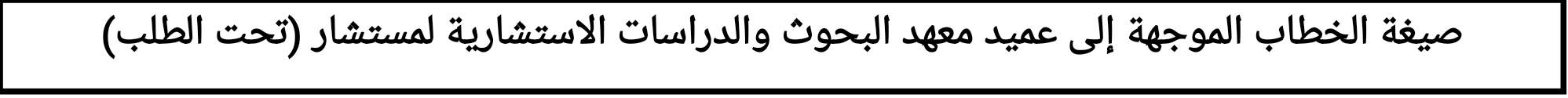 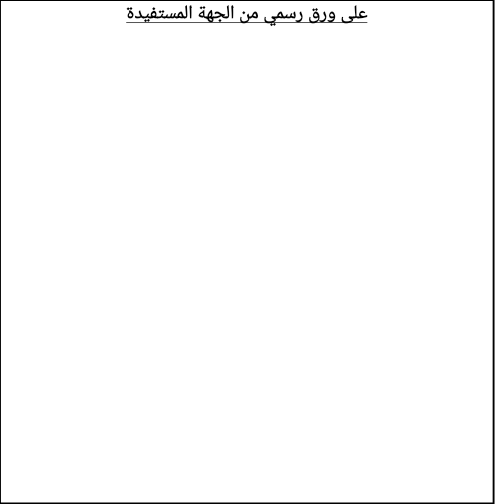 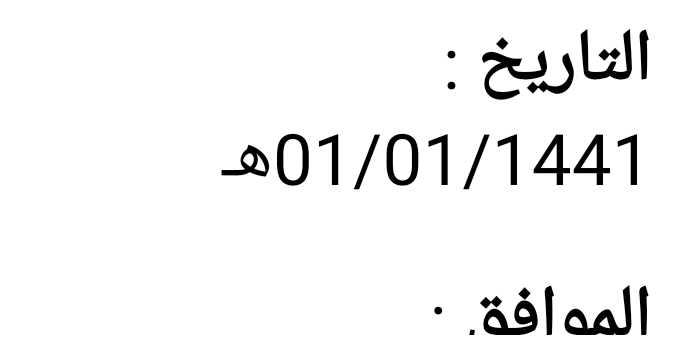 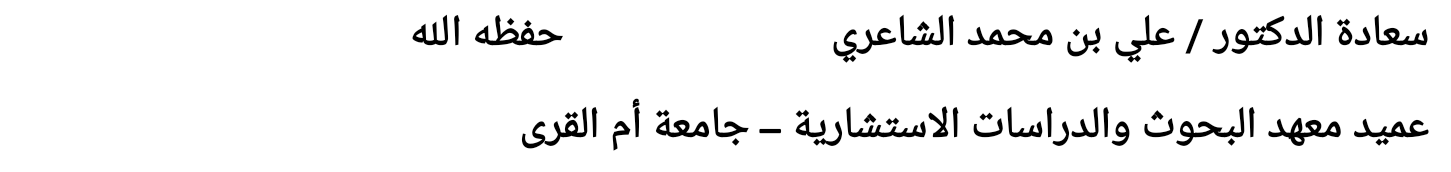 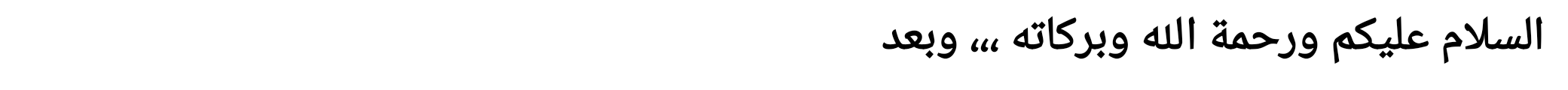 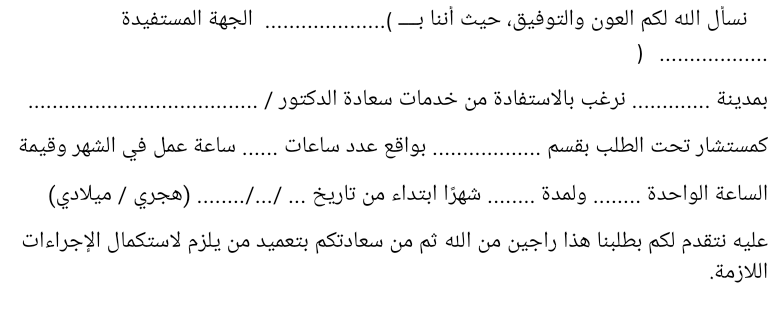 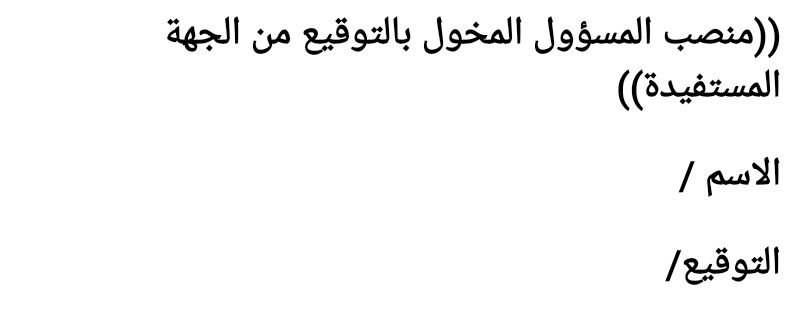 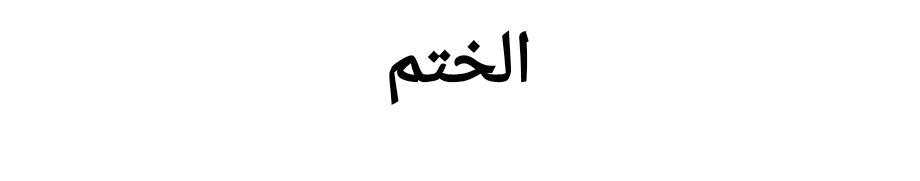 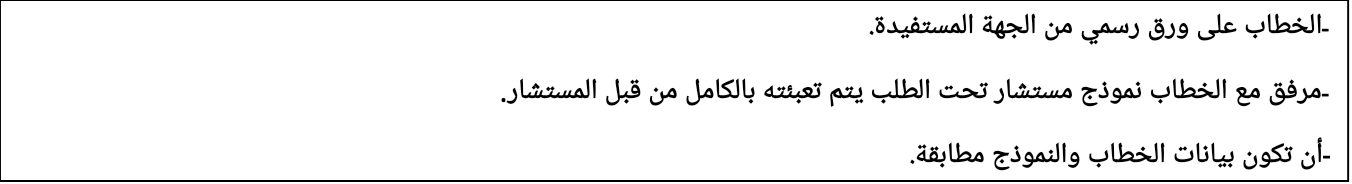 بيانات الجهةطالبة الخدمةاسم الجهة طالبة الخدمةالمدينةبيانات الجهةطالبة الخدمةاسم الشخص المخول بالتوقيعوظيفتهالهاتفبيانات الجهةطالبة الخدمةالتوقيعالجوالE-mailيعبأ من قبل عضو هيئة التدريس ( المستشار المستفيد)الاسم الرباعي لعضو هيئة التدريس الذي سيقوم بتقديم الخدمات الاستشاريةالاسم الرباعي لعضو هيئة التدريس الذي سيقوم بتقديم الخدمات الاستشاريةالاسم الرباعي لعضو هيئة التدريس الذي سيقوم بتقديم الخدمات الاستشاريةالاسم الرباعي لعضو هيئة التدريس الذي سيقوم بتقديم الخدمات الاستشاريةالاسم الرباعي لعضو هيئة التدريس الذي سيقوم بتقديم الخدمات الاستشاريةالاسم الرباعي لعضو هيئة التدريس الذي سيقوم بتقديم الخدمات الاستشاريةالاسم الرباعي لعضو هيئة التدريس الذي سيقوم بتقديم الخدمات الاستشاريةالاسم الرباعي لعضو هيئة التدريس الذي سيقوم بتقديم الخدمات الاستشاريةالاسم الرباعي لعضو هيئة التدريس الذي سيقوم بتقديم الخدمات الاستشاريةالاسم الرباعي لعضو هيئة التدريس الذي سيقوم بتقديم الخدمات الاستشاريةالاسم الرباعي لعضو هيئة التدريس الذي سيقوم بتقديم الخدمات الاستشاريةالاسم الرباعي لعضو هيئة التدريس الذي سيقوم بتقديم الخدمات الاستشاريةيعبأ من قبل عضو هيئة التدريس ( المستشار المستفيد)الكليةالقسمالتخصصالتخصصالتخصصيعبأ من قبل عضو هيئة التدريس ( المستشار المستفيد)الدرجة العلميةالدرجة العلمية(   ) استاذ(   ) استاذ(   )استاذ مشارك(   )استاذ مشارك(   )استاذ مشارك(   ) استاذ مساعد(   ) استاذ مساعد(   ) استاذ مساعد(   ) استاذ مساعدالرقم الوظيفيالرقم الوظيفيالرقم الوظيفيالجوالالجواليعبأ من قبل عضو هيئة التدريس ( المستشار المستفيد)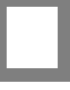 مكافأة المستشار يستلمها من الجهة المستفيدةمكافأة المستشار يستلمها من الجهة المستفيدةمكافأة المستشار يستلمها من الجهة المستفيدةمكافأة المستشار يستلمها من الجهة المستفيدةمكافأة المستشار يستلمها من الجهة المستفيدةمكافأة المستشار يستلمها من الجهة المستفيدةمكافأة المستشار يستلمها من الجهة المستفيدة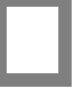 مكافأة المستشار يستلمها من المعهدمكافأة المستشار يستلمها من المعهدمكافأة المستشار يستلمها من المعهدمكافأة المستشار يستلمها من المعهدمكافأة المستشار يستلمها من المعهدمكافأة المستشار يستلمها من المعهدمكافأة المستشار يستلمها من المعهدمكافأة المستشار يستلمها من المعهديعبأ من قبل عضو هيئة التدريس ( المستشار المستفيد)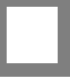 دفع مستحقات المعهد من الجهة المستفيدة دفع مستحقات المعهد من الجهة المستفيدة دفع مستحقات المعهد من الجهة المستفيدة دفع مستحقات المعهد من الجهة المستفيدة دفع مستحقات المعهد من الجهة المستفيدة دفع مستحقات المعهد من الجهة المستفيدة دفع مستحقات المعهد من الجهة المستفيدة 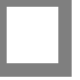 دفع مستحقات المعهد من المستشار دفع مستحقات المعهد من المستشار دفع مستحقات المعهد من المستشار دفع مستحقات المعهد من المستشار دفع مستحقات المعهد من المستشار دفع مستحقات المعهد من المستشار دفع مستحقات المعهد من المستشار دفع مستحقات المعهد من المستشار يعبأ من قبل عضو هيئة التدريس ( المستشار المستفيد)بموجب تحويل بنكي إلى الحساب الرسمي للمعهد ببنك (سامبا) جامعة أم القرى – معهد البحوث والدراسات الاستشارية.               (  SA 84-4000-0000-0026-4050-8350 )بموجب تحويل بنكي إلى الحساب الرسمي للمعهد ببنك (سامبا) جامعة أم القرى – معهد البحوث والدراسات الاستشارية.               (  SA 84-4000-0000-0026-4050-8350 )بموجب تحويل بنكي إلى الحساب الرسمي للمعهد ببنك (سامبا) جامعة أم القرى – معهد البحوث والدراسات الاستشارية.               (  SA 84-4000-0000-0026-4050-8350 )بموجب تحويل بنكي إلى الحساب الرسمي للمعهد ببنك (سامبا) جامعة أم القرى – معهد البحوث والدراسات الاستشارية.               (  SA 84-4000-0000-0026-4050-8350 )بموجب تحويل بنكي إلى الحساب الرسمي للمعهد ببنك (سامبا) جامعة أم القرى – معهد البحوث والدراسات الاستشارية.               (  SA 84-4000-0000-0026-4050-8350 )بموجب تحويل بنكي إلى الحساب الرسمي للمعهد ببنك (سامبا) جامعة أم القرى – معهد البحوث والدراسات الاستشارية.               (  SA 84-4000-0000-0026-4050-8350 )بموجب تحويل بنكي إلى الحساب الرسمي للمعهد ببنك (سامبا) جامعة أم القرى – معهد البحوث والدراسات الاستشارية.               (  SA 84-4000-0000-0026-4050-8350 )بموجب تحويل بنكي إلى الحساب الرسمي للمعهد ببنك (سامبا) جامعة أم القرى – معهد البحوث والدراسات الاستشارية.               (  SA 84-4000-0000-0026-4050-8350 )بموجب تحويل بنكي إلى الحساب الرسمي للمعهد ببنك (سامبا) جامعة أم القرى – معهد البحوث والدراسات الاستشارية.               (  SA 84-4000-0000-0026-4050-8350 )بموجب تحويل بنكي إلى الحساب الرسمي للمعهد ببنك (سامبا) جامعة أم القرى – معهد البحوث والدراسات الاستشارية.               (  SA 84-4000-0000-0026-4050-8350 )بموجب تحويل بنكي إلى الحساب الرسمي للمعهد ببنك (سامبا) جامعة أم القرى – معهد البحوث والدراسات الاستشارية.               (  SA 84-4000-0000-0026-4050-8350 )بموجب تحويل بنكي إلى الحساب الرسمي للمعهد ببنك (سامبا) جامعة أم القرى – معهد البحوث والدراسات الاستشارية.               (  SA 84-4000-0000-0026-4050-8350 )بموجب تحويل بنكي إلى الحساب الرسمي للمعهد ببنك (سامبا) جامعة أم القرى – معهد البحوث والدراسات الاستشارية.               (  SA 84-4000-0000-0026-4050-8350 )بموجب تحويل بنكي إلى الحساب الرسمي للمعهد ببنك (سامبا) جامعة أم القرى – معهد البحوث والدراسات الاستشارية.               (  SA 84-4000-0000-0026-4050-8350 )بموجب تحويل بنكي إلى الحساب الرسمي للمعهد ببنك (سامبا) جامعة أم القرى – معهد البحوث والدراسات الاستشارية.               (  SA 84-4000-0000-0026-4050-8350 )بموجب تحويل بنكي إلى الحساب الرسمي للمعهد ببنك (سامبا) جامعة أم القرى – معهد البحوث والدراسات الاستشارية.               (  SA 84-4000-0000-0026-4050-8350 )بموجب تحويل بنكي إلى الحساب الرسمي للمعهد ببنك (سامبا) جامعة أم القرى – معهد البحوث والدراسات الاستشارية.               (  SA 84-4000-0000-0026-4050-8350 )بموجب تحويل بنكي إلى الحساب الرسمي للمعهد ببنك (سامبا) جامعة أم القرى – معهد البحوث والدراسات الاستشارية.               (  SA 84-4000-0000-0026-4050-8350 )بموجب تحويل بنكي إلى الحساب الرسمي للمعهد ببنك (سامبا) جامعة أم القرى – معهد البحوث والدراسات الاستشارية.               (  SA 84-4000-0000-0026-4050-8350 )بموجب تحويل بنكي إلى الحساب الرسمي للمعهد ببنك (سامبا) جامعة أم القرى – معهد البحوث والدراسات الاستشارية.               (  SA 84-4000-0000-0026-4050-8350 )بموجب تحويل بنكي إلى الحساب الرسمي للمعهد ببنك (سامبا) جامعة أم القرى – معهد البحوث والدراسات الاستشارية.               (  SA 84-4000-0000-0026-4050-8350 )يعبأ من قبل عضو هيئة التدريس ( المستشار المستفيد)عدد الساعات في الشهر الواحدعدد الساعات في الشهر الواحد(      ) ساعة(      ) ساعة(      ) ساعةاجمالي عدد الاشهراجمالي عدد الاشهر (       ) شهر  (       ) شهر  (       ) شهر قيمة الساعة الواحدة للمستشار قيمة الساعة الواحدة للمستشار قيمة الساعة الواحدة للمستشار قيمة الساعة الواحدة للمستشار قيمة الساعة الواحدة للمستشار قيمة الساعة الواحدة للمستشار (          ) ريال (          ) ريال (          ) ريال (          ) ريال يعبأ من قبل عضو هيئة التدريس ( المستشار المستفيد)تبدأ من تاريختبدأ من تاريختبدأ من تاريخ  /    /   /    /   /    /   /    /   /    / وتنتهي بتاريخوتنتهي بتاريخوتنتهي بتاريخوتنتهي بتاريخوتنتهي بتاريخوتنتهي بتاريخوتنتهي بتاريخ       /   /         /   /         /   /         /   /         /   /         /   /  يعبأ من قبل عضو هيئة التدريس ( المستشار المستفيد)نطاق عمل المستشار نطاق عمل المستشار نطاق عمل المستشار يعبأ من قبل عضو هيئة التدريس ( المستشار المستفيد)عضو هيئة التدريس (المستشار المستفيد)عضو هيئة التدريس (المستشار المستفيد)عضو هيئة التدريس (المستشار المستفيد)عضو هيئة التدريس (المستشار المستفيد)عضو هيئة التدريس (المستشار المستفيد)عضو هيئة التدريس (المستشار المستفيد)الاسم  /  الاسم  /  الاسم  /  الاسم  /  الاسم  /  الاسم  /  الاسم  /  الاسم  /  الاسم  /  الاسم  /  الاسم  /  التوقيعالتوقيعالتوقيعالتوقيعيعبأ من قبل عضو هيئة التدريس ( المستشار المستفيد)البريد الالكتروني ( للمستشار )البريد الالكتروني ( للمستشار )البريد الالكتروني ( للمستشار )البريد الالكتروني ( للمستشار )البريد الالكتروني ( للمستشار )البريد الالكتروني ( للمستشار )E-mailE-mailE-mailE-mailE-mailE-mailE-mailE-mailE-mailE-mailE-mailE-mailE-mailE-mailE-mailاعتماد إدارة الكلية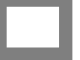 الموافقة على عمل المستشار الموضحة بياناته أعلاه بنظام الساعات على ان يتحمل كامل اعباءه الاكاديمية بالجامعةالموافقة على عمل المستشار الموضحة بياناته أعلاه بنظام الساعات على ان يتحمل كامل اعباءه الاكاديمية بالجامعة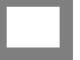 عدم الموافقةاعتماد إدارة الكليةرئيس القسمالتوقيعالاسم:.............................................................رئيس القسمالتوقيعالاسم:.............................................................اعتماد عميد الكليةالتوقيعالاسم:............................................................اعتماد عميد الكليةالتوقيعالاسم:............................................................اعتماد عميد الكليةالتوقيعالاسم:............................................................الاعتماداعتماد معهد البحوث والدراسات الاستشاريةاعتماد معهد البحوث والدراسات الاستشاريةالاعتمادوكيل المعهد للدراسات الاستشاريةالتوقيعد. فيصل بن عبد الرحمن اسرهعميد معهد البحوث والدراسات الاستشاريةالتوقيعد. علي بن محمد الشاعري